Можем ли мы создать бизнес-сообщество, предоставляющее возможность развития каждому?Можем ли мы создать бизнес-среду – условия, развивающие все аспекты бизнеса и направленные на реализацию основных интересов предпринимателя? –- увеличение выручки и масштабирование;- оптимизацию и уменьшение расходов;- защиту и объединение бизнеса.Можем ли мы создать такое эффективное бизнес-сообщество?Над разработкой этого проекта работала команда предпринимателей несколько лет. И мы хотим рассказать Вам о проекте, презентовать его Миссию и основную Концепцию.Первое. Предприниматели – это сообщество России, предоставляющее работу около 40 миллионам человек, что соответствует половине трудоспособного населения России.Второе. Существует большое количество бизнес-сообществ, у каждого из которых есть свои уникальные направления работы:Одни занимаются представлением и защитой бизнеса (Опора России, Деловая Россия, ТПП, РСПП ……)Другие направлены на упаковку и продвижение бизнеса (Бизнес-молодость, Концентраты …..)Третьи заняты образованием и саморазвитием предпринимателей (Фабрика предпринимателей, Трансформатор)Есть и такие деловые или благотворительные сообщества, вход в которые носит рекомендательный характер (Клубы Директоров, Ротарианские клубы)Третье. Наше бизнес-сообщество включило всё полезное и важное из перечисленных направлений, поставив во главу угла возможность развиваться предпринимателю и его бизнесу.Как же происходит развитие предпринимателя в бизнес-сообществе – Профсоюзе предпринимателей России?Существует несколько технологий и форматов, которые помогают достичь той или иной степени развития предпринимателя:- общение и обмен опытом;- деловое партнёрство, консультации, рекомендации;- «сарафанное радио»;- помощь в развитии бизнеса;- помощь в структуризации и построении бизнес-процессов;- помощь в планировании и отладке системности бизнеса;- помощь в упаковке бизнес-проекта;- помощь в получении грантов и субсидий;- помощь в получении инвестиций или инвестиционных статусов;- выстраивание партнерских систем продаж;- оптимизация ресурсов и кластерное освоение других городов и регионов РФ;- системный и еженедельные форматы взаимодействия предпринимателей (бизнес-завтраки, бизнес-среды, мастер-классы, круглые столы, делегации, форумы, конференции, школы модераторов, продаж и продвижения);- решение запросов через независимую структуру – Профсоюз предпринимателей и т.д. и т.п.И вы будете совершенно правы, если скажете что эти решения или технологии уже существуют где-то.Каждое из этих решений или форматов работы по отдельности можно найти в различных сообществах. Но нам удалось собрать эти технологические решения в единую Экосистему бизнеса и превратить в гармоничный и целостный проект.И теперь мы знаем – как создать сообщество, которое раскроет весь потенциал предпринимательства в России. Само по себе это уже огромная победа для всех нас.Вы задумывались, что такое Профсоюзы?Профсоюз — это добровольная общественная организация, объединяющая работников, связанных общими интересами по роду их деятельности как в производственной, так и в непроизводственной сфере, для защиты трудовых и социально-экономических прав и интересов своих членов.Основные задачи Международной организации труда, в которую входят все Профсоюзы мира:Разработка согласованной политики и программ, направленных на решение социально-трудовых проблем;Разработка и принятие международных трудовых норм в виде конвенций и рекомендаций и контроль за их выполнением;Помощь странам-участницам в решении проблем занятости, сокращения безработицы и регулирования миграции;Защита прав человека (права на труд, на объединение, коллективные переговоры, защита от принудительного труда, дискриминации);Борьба с бедностью, за улучшение жизненного уровня трудящихся, развитие социального обеспечения;Содействие профессиональной подготовке и переподготовке работающих и безработных;Разработка и осуществление программ в области улучшений условий труда и производственной среды, техники безопасности и гигиены труда, охраны и восстановления окружающей среды.Содействие организациям трудящихся и предпринимателей в их работе совместно с правительствами по регулированию социально-трудовых отношений;Разработка и осуществление мер по защите наиболее уязвимых групп трудящихся (женщин, молодежи, пожилых людей, трудящихся-мигрантов).По большому счету, мы ещё пока не используем всех возможностей такой формы объединения профессионалов – Профессиональный Союз Предпринимателей России.Немного расскажем о том, как рождался этот проект. – Сталкиваясь с определенными трудностями в бизнесе, с которыми вы хорошо знакомы, мы задались целью создать для себя то окружение, которое также вместе с нами будет развивать не только себя, но и предпринимательство в целом.Мы хотим развиваться по всей стране совместно с такими же предпринимателями новой формации, которые хотят новых качественных условий для ведения бизнеса.И если у вас есть бизнес или вы только планируете стать предпринимателем, то и вы наверняка тоже захотите развиваться, причём развиваться среди «адекватного» бизнес-сообщества, а выйдя на определённый уровень ещё и развивать его по всей территории РФ.Все это приводит к мысли, что у нас нет времени и желания ждать, когда всё само собой наладится и появятся идеальные условия для ведения бизнеса, причём и ещё государство станет слушать нас – снижая административные барьеры, уменьшая налоговую нагрузку на реальный предпринимательский сектор экономики, уменьшая количество надзорных и проверяющих инстанций.Все эти условия нужно создавать уже сейчас, чтобы быть причастным к истокам этого масштабного проекта.Именно этим мы уже (сейчас) занимаемся, и хотели бы призвать вас быть сопричастными к созданию новых условий для предпринимательства России.Этот проект легко тиражируется и запускается в других городах РФ, для этого нужны только ваши инициатива, желание и поддержка.Работа предстоит интересная и огромная. Никто в одиночку её не осилит. Поэтому нам нужна мощная поддержка в виде единомышленников. Только прилагая совместные усилия, мы будем услышаны людьми и государством, а также сможем правильно направлять общую энергию для реальной поддержки предпринимательства в России.Вам достаточно проявиться в системе!Придти на бизнес-завтрак, если в вашем городе они проводятся и вступить в Профсоюз.Если бизнес-завтраков пока нет, то обратиться к нам, и мы поможем, подскажем и научим Вас запускать переговорные площадки, находя для этого партнеров.В Профсоюзе предпринимательства, как и в любом профессиональном сообществе, есть членские взносы, ежемесячная сумма которых равносильна стоимости одной-паре чашечкам кофе. Стоимость «чашки-кофе» может незначительно варьироваться в зависимости от региона.Что вы получаете, став членом профсоюза?Итак, членство в Профсоюзе стоит 1-2 чашки кофе. За эти деньги вы получаете:1. Новых клиентов и партнёров, которыми являются предприниматели, посещающие данные площадки и мероприятия.2. Возможность обмена опытом по различным направлениям бизнеса и получения новых контактов и связей.3. Бесплатную обратную связь от потенциальных покупателей - таких же предпринимателей, т.е. возможность правильнее упаковать свой бизнес;4. Возможность решения ряда своих запросов (бизнес-проблема, которая тормозит ваш бизнес, получение дохода, расширение спектра услуг);5. Понимание как лучше представлять себя, свою продукцию или услугу, чтобы тебя слушали и слышали, т.е. умение проводить презентацию своего бизнеса.6. Возможность упаковки бизнеса и вывода его на площадки ППР других городов России;7. Объединение, за счет которого вы получаете оптимизацию расходов и наиболее быстрый способ достижения цели в своём бизнесе, так как вы подключаетесь к масштабному бизнес-сообществу, которое развивается по всей России (партнерские программы, агентская сеть, совместные проекты развития, освоение новых территорий для бизнеса – масштабируемость);8. Повышение узнаваемости вашего бренда/бизнеса одновременно в большом количестве городов и регионов;9. Возможность взаимодействовать с экспертами, которые помогут решить вам финансовые, юридические, налоговые, бухгалтерские вопросы, а также получить инвестиции (государственные, частные);10. Дополнительные каналы продвижения бизнеса и поиска клиентов (форматы ППР, рассылки, рекламные возможности на площадках, он-лайн инструменты рекламы, участие в партнерских программах, партнерских скидках, бонусах);11. Навыки выступлений, работы с аудиторией, практические навыки ораторского мастерства;12. Правовую систему защиты вашего бизнеса.Чем раньше вы вступаете в Профсоюз, тем быстрее вы сможете начать решать свои запросы.На самом деле эти 12 возможностей не самая главная причина вступить в Профсоюз. В чем же заключается главная причина?Главная причина – возможности влиять на внутреннюю политику Правительства РФ в предпринимательской сфере, выполнять в своём роде социальный заказ. Крупные профессиональные общественные объединения имеют возможность разрабатывать и предлагать новые «правила игры» направленные на улучшение экономической ситуации в России в целом и повышения качества жизни ее граждан.Наша общая цель объединить минимум 1 млн. предпринимателей в 45 регионах России. Эта численность позволит нам вести диалог с федеральным центром на самом высоком уровне и обратить внимание на нашу позицию, помогая Правительства РФ точнее принимать новые и исполнять действующие законы в отношении бизнеса.Вы, наверное, подумаете – зачем нам это?Для того, чтобы что-то изменить, нужны единомышленники. У каждого из вас есть цели, планы, которые невозможно достичь одному. Для этого нужна команда. И мы хотели бы видеть вас частью этой команды, которая хочет развивать собственный бизнес и формировать в России новые условия для развития предпринимательства.Нам с вами нужно это сообщество!Может мы витаем в облаках и всех всё устраивает?Но тогда бы мы с вами не сталкивались с различными сложными ситуациями, и тогда бы у каждого второго жителя РФ был устойчивый и прибыльный бизнес, который бы передавался детям и внукам, выстраивая династии. Но это не так, и это значит, что есть трудности, с которыми мы можем и должны справиться, создав сильное сообщество предпринимателей.Хотели бы вы, чтобы существовали площадки для развития бизнеса? Хотели бы вы получать необходимую целевую помощь от государства? Хотели бы вы масштабировать свой бизнес? Приезжать в любой город России и встречать единомышленников, готовых помочь и построить качественные партнерские отношения с вами?Хотели бы Вы жить и вести бизнес в таком сообществе?ДА!Именно поэтому всем нам очень нужно это сообщество!Присоединяйтесь!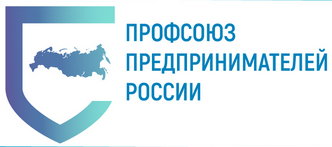 